	Kontakt dla mediów: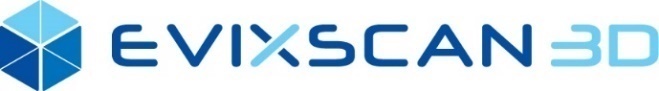 Aleksandra Sekuła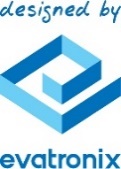 		Evatronix SA		aleksandra.sekula@evatronix.comtel: 33 499 59 36tel. kom.: 608 775 764Mały skaner o wielkich możliwościach – premiera skanera eviXscan 3D FinePrecisionBielsko-Biała, 10.03.2021 – Firma Evatronix wprowadza na rynek skaner eviXscan 3D FinePrecision. Wyróżnia się on wysoką precyzją pomiaru i dużą szczegółowością odwzorowania powierzchni mierzonych obiektów.  eviXscan 3D FinePrecision to optyczne urządzenie pomiarowe działające w technologii niebieskiego światła strukturalnego LED. Skaner 3D wyposażony w dwie szybkie kamery 8,9 Mpix najnowszej generacji z matrycami CMOS, charakteryzuje się wysoką dokładnością odwzorowania nawet najmniejszych elementów mechaniki precyzyjnej. Wykorzystana w skanerze technologia umożliwia osiąganie dokładnego pomiaru wymiarów skanowanego obiektu (dokładność lepsza niż 6 µm, powtarzalność na poziomie mniejszym niż 3 µm). Szczegółowość uzyskiwanych skanów to także efekt dużej gęstości rejestrowanych punktów (ponad 1200 punktów na każdy milimetr kwadratowy skanowanej powierzchni). Pojedynczy skan może zebrać dane pomiarowe w objętości 120 mm x 60 mm x 45 mm. Jednym z atutów skanera eviXscan 3D FinePrecision jest krótki czas skanowania. Połączenie szybkich kamer i nowej generacji systemu projekcji światła w technologii DLP, którego sygnał wyzwala pracę kamer za każdym razem, gdy wyświetlany jest nowy wzorzec, pozwala na ograniczenie czasu akwizycji skanu do kilkuset milisekund. FinePrecision z wysoką szczegółowością skanuje elementy mechaniki precyzyjnej (np. mikrowirniki, małe elementy z tworzyw sztucznych wytwarzanych metodą wtryskową, precyzyjne detale obrabiane numerycznie lub wytwarzane metodą druku 3D). Skaner pozwala także na dokładne odwzorowanie narzędzi o ostrych krawędziach. FinePrecision znajduje zastosowanie w skanowaniu implantów, w protetyce, a także przemyśle zegarmistrzowskim i jubilerskim. Precyzja skanera umożliwia wykorzystanie go również do optymalizacji procesu druku 3D.– W oparciu o doświadczenia z eksploatacji naszych skanerów linii Heavy Duty i rozmowy z klientami wskazującymi na zastosowania, w których precyzyjny pomiar i szczegółowe odwzorowanie powierzchni decydują o użyteczności skanera 3D, zdefiniowaliśmy wymagania, jakie musi spełniać skaner do takich zastosowań – mówi Kamil Góra, Menadżer Linii Produktowej Skanery 3D w firmie Evatronix. – Według tych wymagań nasz dział R&D opracował produkt gotowy na codzienne wyzwania izb metrologicznych w wymiarowaniu obiektów mechaniki precyzyjnej. Zastosowanie kamer i projektora zoptymalizowanych specjalnie dla naszego skanera pozwoliło nam zaprojektować produkt dopasowany do potrzeb przyszłych użytkowników, skaner „od inżynierów dla inżynierów”. eviXscan 3D FinePrecision znaleźć może także zastosowanie w obszarze predykcyjnego utrzymania ruchu. Identyfikacja mikrouszkodzeń kluczowych elementów urządzeń produkcyjnych (np. łopatek w turbinach) umożliwia zapobieganie potencjalnym awariom, co z kolei obniża koszty przestojów.  Zamówienie na skaner – lub jego demonstrację – można składać już dziś! Pierwsze dostawy planowane są na drugą połowę marca br. O Evatronix SA    Evatronix SA projektuje usługowo urządzenia elektroniczne i mechatroniczne wraz z towarzyszącym im oprogramowaniem. Najczęstsze ich zastosowanie to systemy Internetu Rzeczy. Firma, we współpracy ze sprawdzonymi podwykonawcami, realizuje także serie prototypowe, produkcję pilotażową i niskoseryjną projektowanych urządzeń. Evatronix SA jest też producentem skanerów 3D sprzedawanych pod marką eviXscan 3D. W oparciu o rozwijaną przez siebie technologię skanowania 3D Evatronix projektuje i wdraża automatyczne systemy kontroli jakości.    Na rynku polskim Evatronix działa także jako dostawca obwodów drukowanych i oprogramowania Pulsonix do projektowania obwodów drukowanych. Innowacyjność firmy i jej globalny zasięg została doceniona przez lokalny samorząd: w 2019 roku uzyskała ona prestiżową nagrodę firmy roku miasta Bielsko-Biała.   